TOWN OF WAREHAM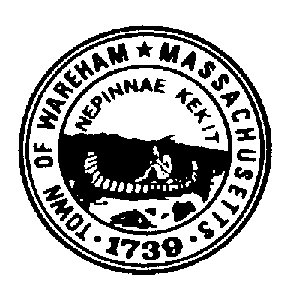  PUBLIC SAFETY COMPLEX STUDY COMMITTEE54 Marion RoadWareham, Massachusetts 02571(508) 291-3100Fax:  (508) 291-3116					NOTICE OF MEETINGThursday, November 19, 2020 4:30 PMJoin Zoom Meetinghttps://us02web.zoom.us/j/89432713668?pwd=b1BZMXpOVEw2aWRBMXpzNzNRRTBndz09​Meeting ID: 894 3271 3668Passcode: 683673Dial by your location+1 301 715 8592+1 312 626 67991.) Call the meeting to order2.) Approval of minutes of meeting on November 5, 20203.) Report to Town meeting – David Heard4. Discussion and update of PropertiesPrivateList from Assessing Dept.Cranberry Highway – South Coast propertyJoe Barboza propertyJack Conway for Sale property – Cranberry Highway5.) Discussion and review of Minot Ave and Decas SchoolA.. Location advantages and disadvantages6.) Committee Input –A.. General Discussion7.) Any other business not reasonably anticipated 48 hours prior to the posting of this meeting8.) Public Comment9.) AdjournmentClaire Smith, ChairPublic Safety Complex Study CommitteeCc: CommitteeCc:  Mathew UnderhillMichele BissonetteCassandra SlaneyBoard of Selectmen